Информация о целевом обученииАкционерное общество «Протон-Пермские моторы» предлагает заключение договоров «О целевом обучении» с выпускниками 11 классов по следующим направлениям и специальностям: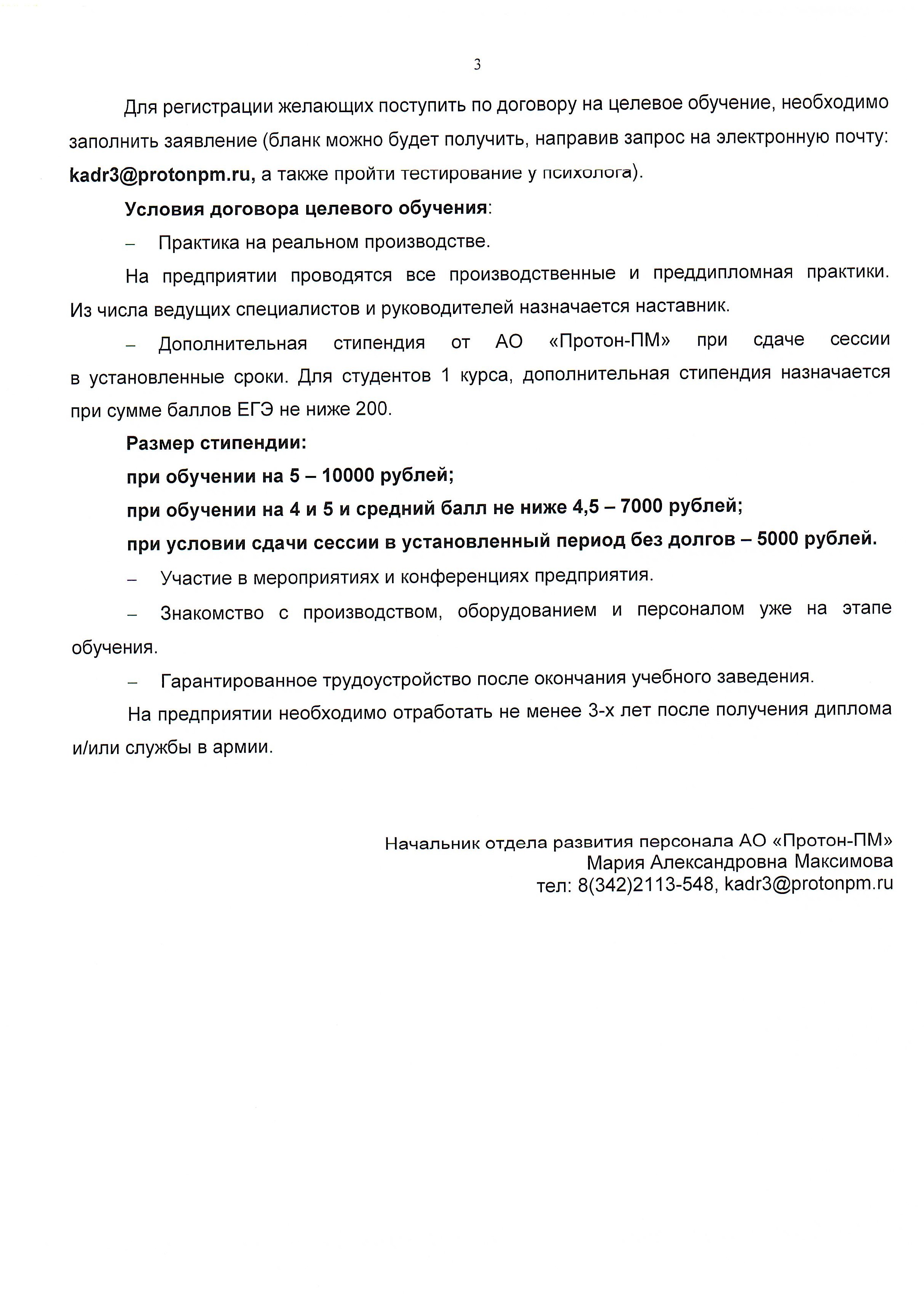 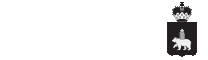 УровеньобразованияНаправление подготовки, Наименование профилей/специализаций, реализуемых в рамках направленияФорма обученияВступительные испытанияФедеральное государственное автономное образовательное учреждение высшего образования «Пермский национальный исследовательский политехнический университет (ПНИПУ)Федеральное государственное автономное образовательное учреждение высшего образования «Пермский национальный исследовательский политехнический университет (ПНИПУ)Федеральное государственное автономное образовательное учреждение высшего образования «Пермский национальный исследовательский политехнический университет (ПНИПУ)Федеральное государственное автономное образовательное учреждение высшего образования «Пермский национальный исследовательский политехнический университет (ПНИПУ)Специалитет24.05.02 Проектирование авиационныхи ракетных двигателей.- Проектирование ракетных двигателей твердого топливаочная формаМатематика (профильный уровень), Физика или Информатика и ИКТ, РусскийЯЗЫКБакалавриат27.03.02 Управление качествомочная,заочная формыМатематика (профильный уровень), Физика или Информатика и ИКТ, РусскийЯЗЫКБакалавриат22.03.01 Материаловедение итехнологии материалов.- Материаловедение и технологии авиационно-космических материаловОчнаЯформаМатематика (профильный уровень), Физика или Химия или Информатика и икТ, Русский языкБакалавриат15.03.05 Конструкторско-технологическое обеспечение машиностроительных производств:конструкторское обеспечение и автоматизация в машиностроениитехнология машиностроенияочная формаМатематика (профильный уровень), Физика или Химия или Информатика и икТ, Русский языкБакалавриат15.03.01 Машиностроение.- Цифровые технологии сварки и реновацииочная,заочная формыМатематика (профильный уровень), Физика или Химия или Информатика и икТ, Русский языкБакалавриат22.03.02 Металлур ’ияочнаяф Cl p М аМатематика (профильный уровень), Физика или Химия или Информатика и икТ, Русский языкФедеральное государственное автономное образовательное учреждение высшего образования «Пермский национальный национальный исследовательский  университет (ПГНИУ)Федеральное государственное автономное образовательное учреждение высшего образования «Пермский национальный национальный исследовательский  университет (ПГНИУ)Федеральное государственное автономное образовательное учреждение высшего образования «Пермский национальный национальный исследовательский  университет (ПГНИУ)Федеральное государственное автономное образовательное учреждение высшего образования «Пермский национальный национальный исследовательский  университет (ПГНИУ)Бакалавриат04.03.02 Химия, физика и механика материаловочная формаМатематика,Химия или Информатика и ИКТ, Русский язык